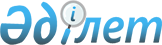 Об изменении границ Кызылкогинского и Макатского районов Атырауской областиСовместное решение Атырауского областного маслихата от 15 марта 2021 года № 25-VI и постановление акимата Атырауской области от 15 марта 2021 года № 58. Зарегистрировано Департаментом юстиции Атырауской области 17 марта 2021 года № 4897
      В соответствии с подпунктом 2) статьи 11 Закона Республики Казахстан от 8 декабря 1993 года "Об административно-территориальном устройстве Республики Казахстан", статьями 6, 27, 37 Закона Республики Казахстан от 23 января 2001 года "О местном государственном управлении и самоуправлении в Республике Казахстан" акимат Атырауской области ПОСТАНОВЛЯЕТ и Атырауский областной маслихат VII созыва на очередной II сессии РЕШИЛИ:
      1. Изменить границы Макатского района Атырауской области путем включения земельного участка из земельного фонда Кызылкогинского района Атырауской области общей площадью 413361,86 гектар.
      2. Изменить границы Кызылкогинского района Атырауской области путем передачи земельного участка из земельного фонда общей площадью 413361,86 гектар в Макатский район Атырауской области.
      3. Контроль за исполнением настоящего совместного постановления и решения возложить на заместителя акима Атырауской области К. Нурлыбаева и председателя постоянной комиссии Атырауского областного маслихата по вопросам соблюдения законности, депутатской этики и правовой защиты А. Абдолова.
      4. Настоящее совместное постановление и решение вступает в силу со дня государственной регистрации в органах юстиции и вводится в действие по истечении десяти календарных дней после дня их первого официального опубликования.
					© 2012. РГП на ПХВ «Институт законодательства и правовой информации Республики Казахстан» Министерства юстиции Республики Казахстан
				
      Аким Атырауской области 

М. Досмухамбетов

      Председатель сессии 

А. Абдолов

      Секретарь маслихата 

А. Наутиев
